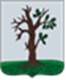 Российская ФедерацияБРЯНСКАЯ ОБЛАСТЬСОВЕТ НАРОДНЫХ ДЕПУТАТОВ СТАРОДУБСКОГО МУНИЦИПАЛЬНОГО ОКРУГАРЕШЕНИЕОт «22  » марта 2022 г.  №203  г. СтародубО предоставлении в безвозмездное пользование ГБУЗ «Стародубская центральная районная больница»  нежилых помещенийВ соответствии со ст. 51 Федерального закона от 06.10.2003 № 131-ФЗ  «Об общих принципах организации местного самоуправления в Российской Федерации», п. 2 ч. 1 ст. 17.1 Федерального закона от 26.07.2006  г. № 135-ФЗ «О защите конкуренции», пункта 7.4. положения «О владении, пользовании и распоряжении муниципальным имуществом муниципального образования городской округ «Город Стародуб»», утвержденного решением Совета народных депутатов города Стародуба от 30.12.2009 №128 (в ред. от 28.09.2020 №187), на основании писем главного врача  ГБУЗ «Стародубская ЦРБ» В.О. Задорожного от 11.03.2022 №482 , и.о. директора муниципального бюджетного учреждения культуры «Стародубский центральный Дом культуры»  Сеньковой Н.А. от 05.03.2022 №20, Совет народных депутатов Стародубского муниципального округа Брянской области решил:    1. Предоставить в безвозмездное пользование государственному бюджетному учреждению здравоохранения «Стародубская центральная районная больница» для размещения фельдшерско-акушерских пунктов  с возмещением расходов за коммунальные услуги на неопределенный срок  нежилые помещения, расположенные в сельских домах культуры согласно приложению №1.2. Настоящее решение вступает в силу с момента его официального опубликования.Глава Стародубского муниципального округа						       Н.Н. ТамилинПриложение №1 к решениюСовета народных депутатов Стародубского муниципального округаот 22.03.2022г № 203№п/пНаименование   дома культуры Адрес дома культурыПлощадь предоставляемого помещения, кв.м1Пестриковский сельский дом культуры243255, Стародубский район, с. Пестриково, улица Центральная, д. 26202Демьянский сельский дом культуры243263, Брянская область, Стародубский район, село Демьянки, улица Первомайская,  д. 32 783Пантусовский сельский клуб243262, Брянская область, Стародубский район, село Пантусово, улица Первомайская,  д. 3443,44Елионский сельский дом культуры 243270, Брянская область, Стародубский район, село Елионка, улица Магистральная, д. 9а 61,9